15 glikozit bağından oluşmuş bir nişasta dizisi kullanılarak gerçekleşen oksijenli solunumda net ATP kazancı aşağıdakilerden hangisidir?
A) 440               
B) 570              
C) 600
D) 608               
E) 646Oksijenli solunum yapan bir hücrede 18 molekül glikoz tepkimeye girdiğinde oluşacak CO2 ve harcanan ATP miktarı aşağıdakilerin hangisinde doğru verilmiştir
 	 ATP 		CO2
A)     36  		 108
B)     54 		216
C)     108		36
D)     54  		36
E)     36		72Bir bitkide fotosentez hızını etkileyen;
I. Klorofil miktarı
II. Sitoplâzmadaki enzim miktarı
III. Yaprak düzeyinin genişliği
IV. Işık şiddeti
V. CO2 konsantrasyonu
gibi faktörlerden hangileri genetik, hangileri çevresel faktörlerdir?
 	Genetik         Çevresel
A)     I ve II              III, IV ve V
B)     II ve III           I, IV ve V
C)     I, II ve III        IV ve V
D)     I, IV ve V       II ve III
E)     IV ve V          I, II ve IIII. Fermantasyon
II. O2 ‘li solunum
III. Protein sentezi
IV. Glikoz sentezi
Yukarıda verilen biyokimyasal olaylardan hangilerinde su oluşmaz?
A) Yalnız I    
B) Yalnız III    
C) II ve III
D) II, III ve IV      
E) I, III ve IVİki molekül maltoz oksijensiz solunumda kullanılmaktadır.
Buna göre hücrenin sentezlediği ATP miktarı ne kadar olur?
A) 2     
B) 4       
C) 8     
D) 16     
E) 32Oksijenli solunuma katılan,
I. Glikoz
II. Gliserol
III. Aminoasitler
IV. Yağ Asidi
Gibi besin maddelerinden hangilerinden amonyak oluşur?
A) Yalnız III      
B) I, II ve III    
C) I, II ve IV
D) I, II ve IV     
E) I, II, III ve IVLaktik asit fermantasyonu sonunda 8 molekül laktik asit oluşumu sağlayan glikozlardan oksijenli solunumda ne kadar ATP sentezlenir?
A) 80      
B) 152      
C) 160   
D) 252      
E) 320
Yukarıda üç kapalı cam fanus içinde bulunan canlılar ve ortam durumları için;
I. A daki canlılar daha uzun süre yaşar
II. B deki canlılar daha uzun süre yaşayamazlar.
III. C kabındaki mantar ışık varlığında O2 ürettiğinden diğer canlı uzun süre yaşar
IV. A da hem fotosentez hem de oksijenli solunum; B de sadece oksijenli solunum görülür.
Açıklamalarından hangileri doğrudur?
A) I ve II            
B) I ve III         
C) I ve IV 
D) III ve IV        
E) I, II ve IV
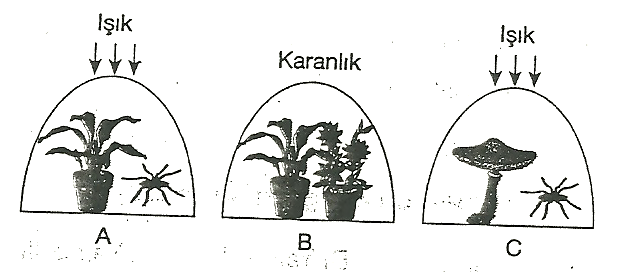 Yukarıdaki bir bitkinin 24 saatlik zaman aralığında gerçekleştirdiği fotosentez ve solunum hızı grafiği verilmiştir.
Buna göre aşağıdakilerden hangisi yanlıştır?
A) I. aralıkta bitki dışarıdan O2 alır ve CO2 verir.
B) II. aralıkta bitkide ağırlık artışı olur
C) III. aralıkta ışık şiddeti azalmıştır.
D) IV. aralıkta hücrenin asitliği artar.
E) V. aralıkta bitkide kloroplastlar yok olur.Aşağıdaki grafiklerde, fotosentez hızının, X ve Y değişkenine bağlı durumu gösterilmiştir.

Buna göre X ve Y aşağıdakilerden hangisi olabilir
         X                                     	Y 
A) Işık şiddeti                    	CO2miktarı 
B) Işık şiddeti                    	H2O miktarı
C) Sıcaklık                          	H2O miktarı
D) Işığın Dalga Boyu 	pH
E) CO2 miktarı                  	Sıcaklık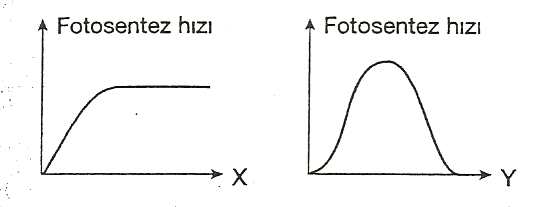 Yeşil bitkilerde gerçekleşen fotosentez tepkimelerinde,
I.   ATP üretilmesi 
II.  Glikoz sentezi
III. NADP in indirgenmesi
IV. NADPH in yüksetgenmesi
 V. O2 ni açığa çıkması 
 Olaylarından kloroplastın granalaında ve stromasında gerçekleşen reaksiyonlar hangileridir?
    Stroma          	     Grana      .
A) I, IV ve V 		II ve III
B) II ve III            	I, IV ve V
C) II ve IV            	I, III ve V
D) I,II ve IV          	III ve V
E) I, II ve III 		IV ve V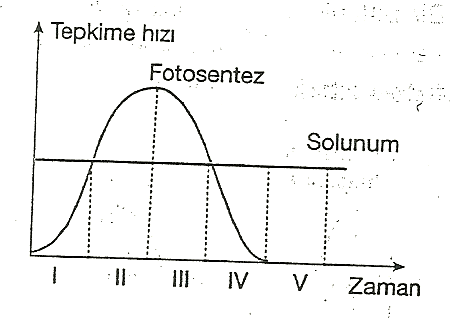 Hücrelerde enerji açığa çıkaran metabolik olaylara egzotermik reaksiyonlar denir.
Bir hücrede meydana gelen:
I. Glikozun oksijensiz ortamda prüvik asite parçalanması 
II. Organik besinlerin oksijenle inorganik besinlere parçalanması
III. Organik besin yapı taşlarına kompleks organik besinlerin sentezlenmesi
Şeklindeki olaylardan hangileri, egzotermik reaksiyonlara örnek verilebir?
A) Yalnız I    
B) Yalnız II          
C) I ve II
D) I ve III      
E) II ve III Kemoototrof canlılar ;
I. İnorganik maddeler oksitleme 
II. Doğadaki madde devrinde görev alma
III. Zehirli maddeleri kullanılabilir inorganik maddelere dönüştürme 
işlevlerinden hangilerini gerçekleştirirler?
A) Yalnız I         
B) Yalnız II         
C) I ve II
D) II ve III        
E) I, II ve IIII. Enerji sağlaması
II. Oksijen üretmesi
III. Çift birim zar taşıması
IV. ETS ve enzim içermesi
Yukarıdakilerden hangileri mitokondriye ait özelliklerdendir?
A) Yalnız II       
B) III ve IV      
C) I, II ve III 
D) I, III ve IV     
E) I, II, III ve IVFermantasyon olayı ile ilgili olarak;
I. Bir hücreli ve çok hücrelilerde gerçekleşir.
II. Karanlık ortamda da gerçekleşebilir.
III. Sitoplâzmada meydana gelir.
verilenlerden hangileri doğrudur.
A) Yalnız I     
B)  Yalnız III      
C) I ve III
D) II ve III     
E) I, II ve IIIKloroplastların granalarında ışığın soğrulmasından sorumlu olan sistemlere fotosistem denir.
Bu fotosistemlerin yapısında ;
I. Klorofil-a
II. Klorofil-b
III. Karetenoid
verilenlerden hangileri bulunur?
A) Yalnız I   
B) Yalnız II   
C) Yalnız III      
D) I ve II      
E) I, II ve IIIATP molekülü ile ilgili olarak;
I. Tüm canlılarda enerji molekülü olarak kullanılır.
II. Hücre zarından geçemez.
III. Sadece sitoplâzmada sentezlenir.
verilenlerin hangileri doğrudur?
A)  Yalnız I    
B) Yalnız II       
C)Yalnız III
D)  I ve II        
E) I, II ve IIIYandaki grafik bir yaprak hücresinin dışarıya verdiği O2 miktarını gösteriyor
Bu hücrede ;
I. O2 li solunum
II. Fotosentez
III. Hidroliz
gibi olaylardan hangileri gerçekleşebilir?
A) Yalnız I      
B) Yalnız III      
C) I ve II
D) II ve III       
E) I, II ve III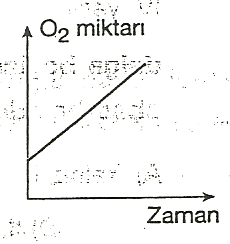 Oksijenli solunum reaksiyonları sırasında;
I. Substrat düzeyinde fosforilasyon,
II. NAD’nin indirgenmesi
III. Oksidatif fosforilasyon.
IV. CO2 in açığa çıkması
Olaylarından hangileri hem mitokondri hem de sitoplâzmada gerçekleşir?
A) Yalnız II      
B) I ve II       
C) III ve IV
D) I, II ve III       
E) I, II ve IV6CO2+12H2O    Organik besin+6O2 + 6H2O
Fotosentez yapan bir bitkiyle karbon ve oksijen atomları işaretlenmiş CO2 veriliyor.
Bir süre sonra işaretli karbon ve oksijenin fotosentez ürünleri olan;
I.  Glikoz
II. Aminoasit
III. Oksijen
IV. Su
Moleküllerinden hangilerine rastlanabilir?
A) Yalnız III    
B) I ve II     
C) I, II ve IV
D) I, III ve IV    
E) I,II III ve IVYeşil bitkiler aydınlık ortamda neden havaya CO2 veremezler?
A) Solunum yaptıkları için 
B) Enzim sistemleri çalışmadığı için
C) Solunumla açığa çıkan CO2 yi kullandıkları için 
D) Sadece karanlıkta solunum yaptıkları için 
E) Işık ortamında O2 kullandıkları için.Aşağıda verilen özelliklerden hangisi kemosentezi fotosentezden ayıran temel farktır?
A) CO2 özümlemesi 
B) İnorganik maddeleri oksitleme
C) Işık enerjisinden yararlanma 
D) Klorofil bulundurma 
E) Ribozoma sahip canlı tarafından gerçekleştirilmesiBir hücrede oksijenli solunumda 80 ATP, fermantasyonda net 30 ATP olmak üzere toplam 110 ATP kazanılmışsa, bu hücrede yakılan glikoz molekülü sayısı kaçtır?
A) 2     
B) 4      
C) 8      
D) 15     
E) 17

Eşit hacimlerdeki fanuslarda bulunan farelerin yaşam süresi kısadan uzuna doğru aşağıdakilerden hangisinde doğru verilmiştir?
A) III-II-I       
B) I-II-III        
C) I-III-II
D) III-I-II        
E) II-III-I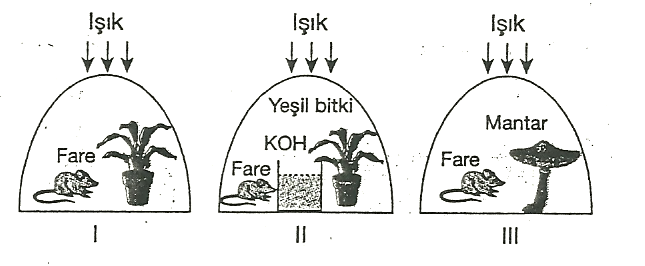 Bitki hücrelerinde fotofosforilasyon yoluyla ;
ADP+P              ATP+H2O 
Reaksiyonun gerçekleşmesi için; 
I. Işık 
II. Su 
III. Karbondioksit
IV. Klorofil
Moleküllerinden hangileri gereklidir?
A) Yalnız I     
B) Yalnız II       
C) I, II ve III
D) I, II ve IV     
E) II, III ve IVYILI ANADOLU LİSESİ 1. DÖNEM BİYOLOJİ DERSİ 2. YAZILI (10. SINIFLAR)YILI ANADOLU LİSESİ 1. DÖNEM BİYOLOJİ DERSİ 2. YAZILI (10. SINIFLAR)ADI VE SOYADISINIF-NOCEVAP ANAHTARICEVAP ANAHTARICEVAP ANAHTARICEVAP ANAHTARICEVAP ANAHTARICEVAP ANAHTARICEVAP ANAHTARISNABCDE1ABCDE2ABCDE3ABCDE4ABCDE5ABCDE6ABCDE7ABCDE8ABCDE9ABCDE10ABCDE11ABCDE12ABCDE13ABCDE14ABCDE15ABCDE16ABCDE17ABCDE18ABCDE19ABCDE20ABCDE21ABCDE22ABCDE23ABCDE24ABCDE25ABCDE